Publicado en Bogota, Colombia el 20/07/2015 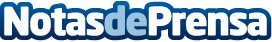 Pettito, una innovadora forma de conseguir mascotaConseguir una mascota para sus hijos o para usted no siempre es una tarea fácil y conseguir al perro ideal puede convertirse en una búsqueda larga. Pettito, un nuevo sitio web colombiano pero con aspiraciones de llegar a toda Latinoamérica, llegó para proveer la soluciónDatos de contacto:Fernando Villarreal51971910632Nota de prensa publicada en: https://www.notasdeprensa.es/pettito-una-innovadora-forma-de-conseguir Categorias: Internacional Mascotas E-Commerce http://www.notasdeprensa.es